ECONST 405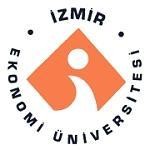 İZMİR EKONOMİ ÜNİVERSİTESİİŞLETME FAKÜLTESİEKONOMİ BÖLÜMÜSTAJYER DEĞERLENDİRME FORMU(Staj yapılacak kurum tarafından staj sonrasında doldurulacaktır.)İZMİR UNIVERSITY OF ECONOMICSBUSINESS FACULTY             DEPARTMENT OF ECONOMICSINTERN EVALUATION FORM(This will be filled in after the internship by the institution in which the internship will be performed.)I-ÖĞRENCİ BİLGİLERİ / STUDENT INFORMATIONI-ÖĞRENCİ BİLGİLERİ / STUDENT INFORMATIONAdı / Name :Soyadı / Surname :Öğrenci No / Student ID No. :Öğrenci No / Student ID No. :Fakülte / Faculty:Bölüm / Department :Yazışma Adresi / Contact Address :Yazışma Adresi / Contact Address :Staj Süresi / Duration of Internship :Staj Süresi / Duration of Internship :Staj Türü (imalat, hizmet, ofis, inşaat, atölye, şantiye vb.) / Type of the Internship (production, service, office, construction, workshop, construction site, etc.)Staj Türü (imalat, hizmet, ofis, inşaat, atölye, şantiye vb.) / Type of the Internship (production, service, office, construction, workshop, construction site, etc.)Tel : (Ev / Home)	GSM :e-mail :Tel : (Ev / Home)	GSM :e-mail :II-STAJ YAPILAN KURUMUN/ THE INSTITUTION’SAdı / Name :Adresi / Address :Tel/Phone :Fax :	E-mail :Yetkili Staj Sorumlusunun Adı /Name of the Staff Responsible for Internship :İnsan Kaynakları Müdürü’nün Adı/Name of Human Resources Manager :Staj Başlama Tarihi/ Beginning Date :Staj Bitiş Tarihi/ Completion Date :III-DEĞERLENDİRME/EVALUATIONIII-DEĞERLENDİRME/EVALUATIONIII-DEĞERLENDİRME/EVALUATIONIII-DEĞERLENDİRME/EVALUATIONIII-DEĞERLENDİRME/EVALUATIONIII-DEĞERLENDİRME/EVALUATIONA-Kişisel Değerlendirme/ Personal EvaluationA-Kişisel Değerlendirme/ Personal EvaluationA-Kişisel Değerlendirme/ Personal EvaluationA-Kişisel Değerlendirme/ Personal EvaluationA-Kişisel Değerlendirme/ Personal EvaluationA-Kişisel Değerlendirme/ Personal Evaluationİyi          YeterliZayıfGözlenmedi   Good     SatisfactoryPoor      Not observedKendine güvenSelf confidenceİnisiyatifInitiativeİşine gösterdiği özenInterest, work attitude Üstü ile iletişimiCommunication with superiorsİşe devamda titizliğiAttendance at work Sorumluluk almaTaking responsibilityÇalışma hızı ve zamanını değerlendirme  Work efficiency and time managementİşi algılama ve öneri getirebilme Perception of work and ability to suggestStajın ilk gününden son gününe kadar gösterdiği profesyonel gelişim Professional development displayed from the first day to the last day of the internshipTakım çalışmasına ve iş bölümüne yatkınlıkInclined to team work and division of laborGenel DeğerlendirmeOverall EvaluationB- Mesleki Beceri ve Yetkinlik / Professional Skills and CompetenceB- Mesleki Beceri ve Yetkinlik / Professional Skills and CompetenceB- Mesleki Beceri ve Yetkinlik / Professional Skills and CompetenceB- Mesleki Beceri ve Yetkinlik / Professional Skills and CompetenceB- Mesleki Beceri ve Yetkinlik / Professional Skills and CompetenceB- Mesleki Beceri ve Yetkinlik / Professional Skills and CompetenceB- Mesleki Beceri ve Yetkinlik / Professional Skills and CompetenceB- Mesleki Beceri ve Yetkinlik / Professional Skills and CompetenceKatkı Düzeyi / Contribution LevelKatkı Düzeyi / Contribution LevelKatkı Düzeyi / Contribution LevelKatkı Düzeyi / Contribution LevelKatkı Düzeyi / Contribution LevelKatkı Düzeyi / Contribution LevelÇok zayıfZayıfYeterliİyiÇok İyiUygulanabilir DeğilVery poorPoorSatisfactoryGoodVery GoodN/A1İktisat alanına özgü temel kavramların, teorilerin, ilkelerin ve araştırma yöntemlerinin bilgisine sahip  To be able to acquire a sound knowledge of fundamental concepts, theories, principles and methods of investigation specific to the economic field.2İktisadi verileri toplar, işler ve ekonomi politikalarına yol gösterebilecek bilimsel araştırmalar yapmak için uygun matematiksel, ekonometrik, istatistiksel yöntemleri ve veri analizi yöntemlerini uygular.To be able to apply adequate mathematical, econometric, statistical and data analysis models to process economic data and to implement scientific research for development of economic policies.3İlgili akademik, mesleki, bölgesel ve global ağların içinde yer alır bu ağları etkin olarak kullanır.To be able to participate in academic, professional, regional, and global networks and to utilize these networks efficiently.4Bulunduğu toplumun ihtiyaçları konusunda yeterli sosyal sorumluluk bilincine sahip olur ve gerektiğinde sosyal dinamikleri etkileyebilecek aktiviteler düzenler. To be able to have adequate social responsibility with regards to the needs of the society and to organize the activities to influence social dynamics in line with social goals..5İhtiyaç duyduğu bilgiye erişmek için eğitim sürecinde edindiği ile kişisel bilgi birikimini sentezler.To be able to integrate the knowledge and training acquired during the university education with personal education and produce a synthesis of knowledge one requires.6Eleştirel ve analitik düşünme becerisi ile kendi öğrenim gereksinimlerini belirler ve yaşam boyu ğrenme sürecini yönlendirir.To be able to evaluate his/her advance level educational needs and do necessary planning to fulfill those needs through the acquired capability to think analytically and critically.7Toplumsal dinamikleri iktisadi süreçlere hem bir girdi hem de sonuç olarak eklemleyebilmek için gerekli becerilere sahiptir.To be able to acquire necessary skills to integrate social dynamics into economic process both as an input and an output.8Üniversitede edindiği birikimini bulunduğu toplumun kültürel ve tarihsel yapısıyla ilişkilendirebilir ve toplumun farklı katmanlarına iletir.To be able to link accumulated knowledge acquired during the university education with historical and cultural qualities of the society and be able to convey it to different strata of society.9Bireysel ve grup üyesi olarak sorumluluk alır.To be able to take the responsibility as an individual and as a team member.10Ekonomi ile ilgili verilerin toplanması, yorumlanması, duyurulması ve uygulanması aşamalarında toplumsal, bilimsel ve etik değerlere göre hareket eder.. To be able to attain social, scientific and ethical values at the data collection, interpretation and dissemination stages of economic analysis.11Bir yabancı dili kullanarak ekonomi ilgili bilgi toplar ve meslektaşları ile iletişim kurar .To be able to collect data in economics and communicate with colleagues in a foreign language12İkinci yabancı dili orta düzeyde kullanır. To be able to speak a second foreign at a medium level of fluency efficiently.13İnsanlık tarihi boyunca oluşan bilgi birikimini uzmanlık alanıyla ilişkilendirir.To be able to relate the knowledge accumulated throughout human history to their field of economics.C-Stajyerin, staj süresince toplam staj süresinin %10’undan fazla devamsızlığı var mıdır? / Has there been absence of the intern more than 10% of the internship period?Evet//Yes	🗌	(gün-toplam/days-total)Hayır/ No	🗌D- Lütfen eleştirilerinizi ve stajyer öğrencinin gelişimi ile ilgili tavsiyelerinizi belirtiniz./Please state your comments and suggestions on the progress of the intern.E- Bu stajyeri tekrar çalıştırmayı düşünür müsünüz? (Yanıtınız Hayır ise, lütfen nedenini açıklayınız.) Would you consider employing this intern again? (If your answer is No, please explain.)Evet/Yes 🗌Hayır/No 🗌F- Gelecek yıl üniversitemizden stajyer çalıştırmak ister misiniz? (Yanıtınız Hayır ise, lütfen nedeniniaçıklayınız.) / Would you consider employing intern from our university next year? (If your answer is No, please explain.)Evet/Yes 🗌Hayır/No 🗌STAJ YETKİLİSİNİN ONAYI / APPROVAL OF THE AUTHORIZED PERSON FOR INTERNSHIPAdı Soyadı / Name and Surname :Görevi / Duty :Tarih/Date………./………./………….İmza/Signature